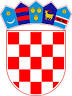          REPUBLIKA HRVATSKAOSJEČKO-BARANJSKA ŽUPANIJA                  OPĆINA ČEPIN           OPĆINSKI NAČELNIKKLASA: 601-01/21-01/5URBROJ: 2158-12-23-3Čepin, 10. svibnja 2023.Temeljem članka 19. Zakona o lokalnoj i područnoj (regionalnoj) samoupravi („Narodne novine“, broj 33/01., 60/01., 129/05., 109/07., 125/08., 36/09., 150/11., 144/12., 19/13., 137/15., 123/17.. 98/19. i 144/20.) i članka 46. Statuta Općine Čepin („Službeni glasnik Općine Čepin“, broj 1/13., 5/13.-pročišćeni tekst, 4/16., 5/16.-pročišćeni tekst, 3/18., 5/18.-pročišćeni tekst, 4/20., 5/20.-pročišćeni tekst, 5/21. i 7/21.-pročišćeni tekst), općinski načelnik Općine Čepin podnosi Općinskom vijeću OpćineIZVJEŠĆEo izvršenju Programa javnih potreba u predškolskom odgoju na područjuOpćine Čepin za 2022. godinu Članak 1.		Utvrđuje se da je na području Općine Čepin Program javnih potreba u predškolskom odgoju na području Općine Čepin za 2022. godinu („Službeni glasnik Općine Čepin“, broj 31/21. i 26/22.), izvršen kako slijedi:Članak 2.Ovo Izvješće objavit će se u „Službenom glasniku Općine Čepin“.OPĆINSKI NAČELNIK    					      Dražen TonkovacRAČUNPOZICIJAOPISPLANOSTVARENOINDEKS %38119150DJEČJI VRTIĆ OSIJEK (ČEPIN)2.100.000,001.990.880,0094,8038119151DJEČJI VRTIĆ (ostali)10.500,008.500,0080,9536316151DJEČJI VRTIĆ (VUKA, PUNITOVCI)133.000,00118.061,1288,7738129746MONTESSORI I OBRT SUNCE15.000,0014.468,9896,4638119303TROŠAK PRED ŠKOLE31.000,0051.575,57166,37DV ZVONČIĆ ČEPIN1.746.310,001.480.521,5184,78SVEUKUPNO 4.058.810,003.664.007,1890,27